Bom dia, gostaríamos de vos apresentar o nosso trabalho sobre a preservação dos azulejos. Esperemos que percebam como é importante protegermos os azulejos.Estes são artefactos históricos e culturais e contam histórias impressionantes que aconteceram há muitos anos atrás. Os azulejos são maioritariamente azuis e Portugal era considerado o país mais azul da Europa. Entraram em Guimarães e tiveram grande importância, tanto é, que hoje em dia ainda estão presentes no nosso dia-a-dia.Já há bastantes casos de azulejos que foram roubados e vandalizados, e é isso que devemos evitar. Mas como?Devemos comunicar aos responsáveis e eles têm de estar constantemente atentos. Mas nós também temos de prestar atenção a isto, que nos rodeia. E tudo isto começou quando a Sra. Professora Júlia Faria de E.V. e E.T. nos disse para realizar uma pesquisa sobre a preservação dos azulejos em Guimarães, cidade que é Património da Humanidade!  De seguida, reproduzimos os azulejos de alguns monumentos da cidade como a Igreja de S. Francisco, a Pousada Stª Marinha da Costa, o Palácio Vila Flor e as fachadas de algumas casas da nossa cidade revestidas a azulejos. No desenho, trabalhamos a simetria, a geometria e utilizamos diversos riscadores e passámos para um cartão reutilizado, pondo-o com relevo tornando-se num carimbo e depois usamos a técnica da impressão. Também colamos alguns dos trabalhos em vários cubos em cartolina preta que vão ser expostos na nossa escola, para dar conhecimento a toda a comunidade escolar como é importante preservar a riqueza que é o nosso Património! Preservem os azulejos, por favor!Obrigado e esperemos que tenham gostado!Afonso Carvalho, Rui Guedes, Gonçalo Mendes, Tomás Sousa e Afonso Silva da EB2,3 João de Meira, da turma do  6º B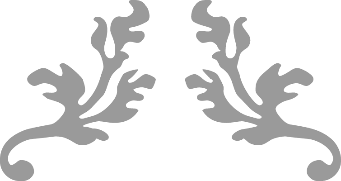 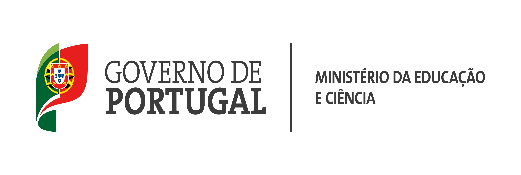 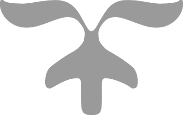 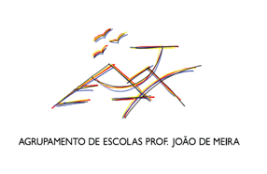 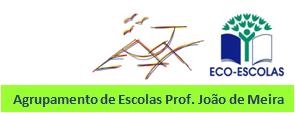 